   Copper Country Ski Tigers (CCST)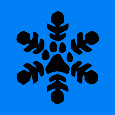 Seeking Competition Team Head Coach

Copper Country Ski Tigers seeks an energetic head coach for its Competition Team (Comp Team)​. The CCST Comp Team consists of high school-age (U14 to U20) skiers who are interested in cross-country ski racing and having fun on skis. The head coach will bring knowledge of the fundamentals of skill development, formal training, competition and equipment preparation, and must enjoy working with high school-age kids. The emphasis is on skill and technique development, age-appropriate periodized training, equipment maintenance, and competition.The competition team focuses on learning about ski racing. The team meets for dryland training throughout the summer months and during the fall. During the winter racing season, from late October through March or early April, the team typically meets three days a week after school and on Saturday mornings and participates in several weekends of racing. Coaching ResponsibilitiesResponsible for growth and development of U14 to U20 cross-country skiers on the Competition TeamFoster a culture that gives full support to skiers striving to qualify for regional and national championships but is also inclusive of skiers with a range of abilities and aspirationsAssist athletes with setting and achieving goals throughout the seasonCreate, teach, and disseminate training plans that are age appropriate and designed to help skiers achieve their goalsTeach classic and freestyle cross-country ski techniquesManage assistant coach(es) who will help to oversee ski practicesWork with the Race Team Manager to coordinate annual race schedule, travel to races, and other logisticsCommunicate effectively and regularly with other coaches, athletes, parents, and the Race Team ManagerAttend monthly CCST Board meetings and Race Team Advisory Committee meetings and provide Race Team updates at these meetings
General duties in each seasonPreseason, dryland training (September–November):Organize and attend practice sessions on Saturday morningsWinter and racing season, on snow (November–March):Organize and attend practice sessions on Monday, Tuesday, and Thursday afternoons and on Saturday morningsTravel with the Competition team to approximately four or five race venues per season in Michigan, Wisconsin, and MinnesotaProvide athlete support and ski preparation support for races at “home” and remote race venues.Attend and coach at Thanksgiving and Christmas CampsSpring/Summer season, dryland training (June–August):Organize and attend practice sessions on Tuesday and Thursday afternoons and Saturday mornings (optional but highly desirable)Required Skills and QualificationsCertification as a USSA coach (or ability to become certified) at the 100-level or higherComplete SafeSport certification and appropriate coaching education/training.Strong cross country ski coaching knowledge and skillsAbility to teach classic and freestyle techniques to Competition Team members with varied skiing and athletic backgroundsExperience with waxing and preparation of skis for kick and glideStrong leadership, organizational, and communication skillsClean background check and driving record requiredAbility to work well with other coaches, racers, and parentsBe responsible, reliable, and punctualMust be at least 18 years oldDesired Skills and QualificationsExperience working with athletes from 13 to 19 years oldExperience with cross-country ski racingRace-day ski waxing experienceFirst aid trainingCompensation and benefitsPre-season + winter stipend (tentatively set at $3200); additional stipend provided for summer season coachingUS Ski and Snowboard Coach/Official annual membershipContinuing education and SafeSport certification costs paid by CCST (with prior approval)The Competition Team head coach, along with all other Development and Competition Team coaches for the Copper Country Ski Tigers, are subject to successful completion of SafeSport certification and background checks in the time and manner specified by the CCST Board of Directors. Qualified applicants should submit a brief letter of interest and a resume or summary of qualifications via email to raceteammanager@skitigers.com. To receive full consideration, please submit your application materials by October 15, 2021.  Any questions can be submitted via email as well.